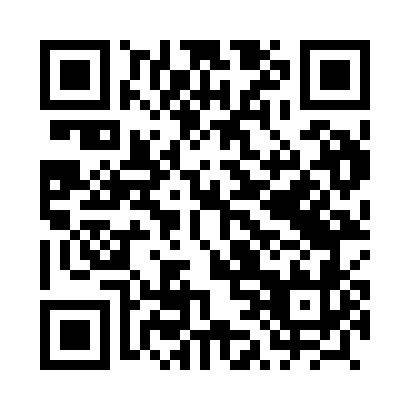 Prayer times for Kadzidlowo, PolandMon 1 Apr 2024 - Tue 30 Apr 2024High Latitude Method: Angle Based RulePrayer Calculation Method: Muslim World LeagueAsar Calculation Method: HanafiPrayer times provided by https://www.salahtimes.comDateDayFajrSunriseDhuhrAsrMaghribIsha1Mon4:006:0612:385:047:109:092Tue3:576:0412:375:057:129:113Wed3:546:0112:375:077:149:144Thu3:505:5912:375:087:169:165Fri3:475:5712:375:097:189:196Sat3:445:5412:365:117:209:227Sun3:415:5212:365:127:219:248Mon3:375:4912:365:137:239:279Tue3:345:4712:365:147:259:3010Wed3:315:4512:355:167:279:3211Thu3:275:4212:355:177:299:3512Fri3:245:4012:355:187:319:3813Sat3:205:3812:345:197:329:4114Sun3:175:3512:345:217:349:4415Mon3:135:3312:345:227:369:4616Tue3:105:3112:345:237:389:4917Wed3:065:2812:345:247:409:5218Thu3:025:2612:335:267:429:5619Fri2:595:2412:335:277:439:5920Sat2:555:2212:335:287:4510:0221Sun2:515:1912:335:297:4710:0522Mon2:475:1712:325:307:4910:0823Tue2:435:1512:325:327:5110:1224Wed2:395:1312:325:337:5310:1525Thu2:355:1012:325:347:5410:1826Fri2:315:0812:325:357:5610:2227Sat2:275:0612:325:367:5810:2628Sun2:225:0412:315:378:0010:2929Mon2:205:0212:315:398:0210:3330Tue2:195:0012:315:408:0410:36